Лыжня России 2019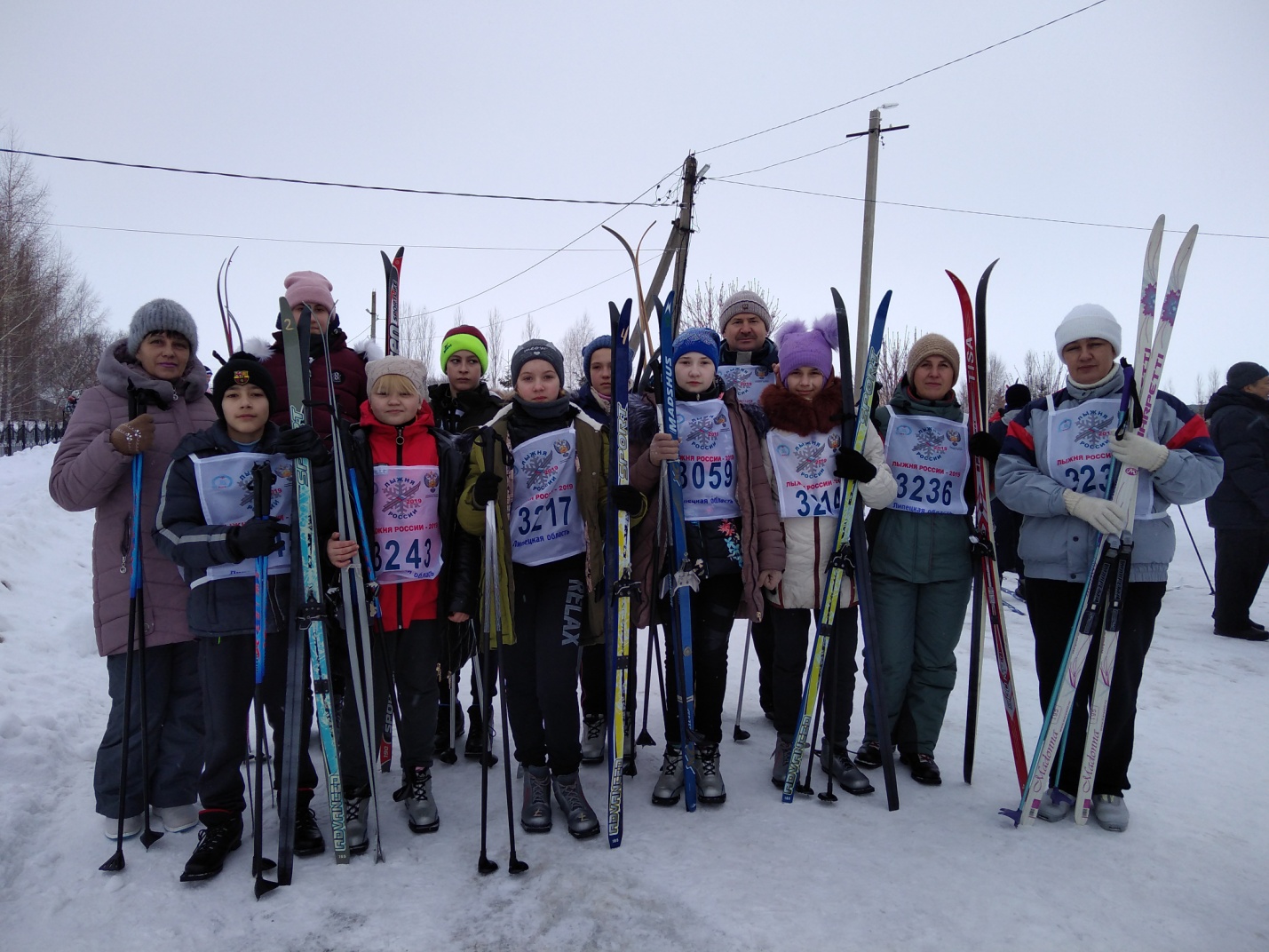 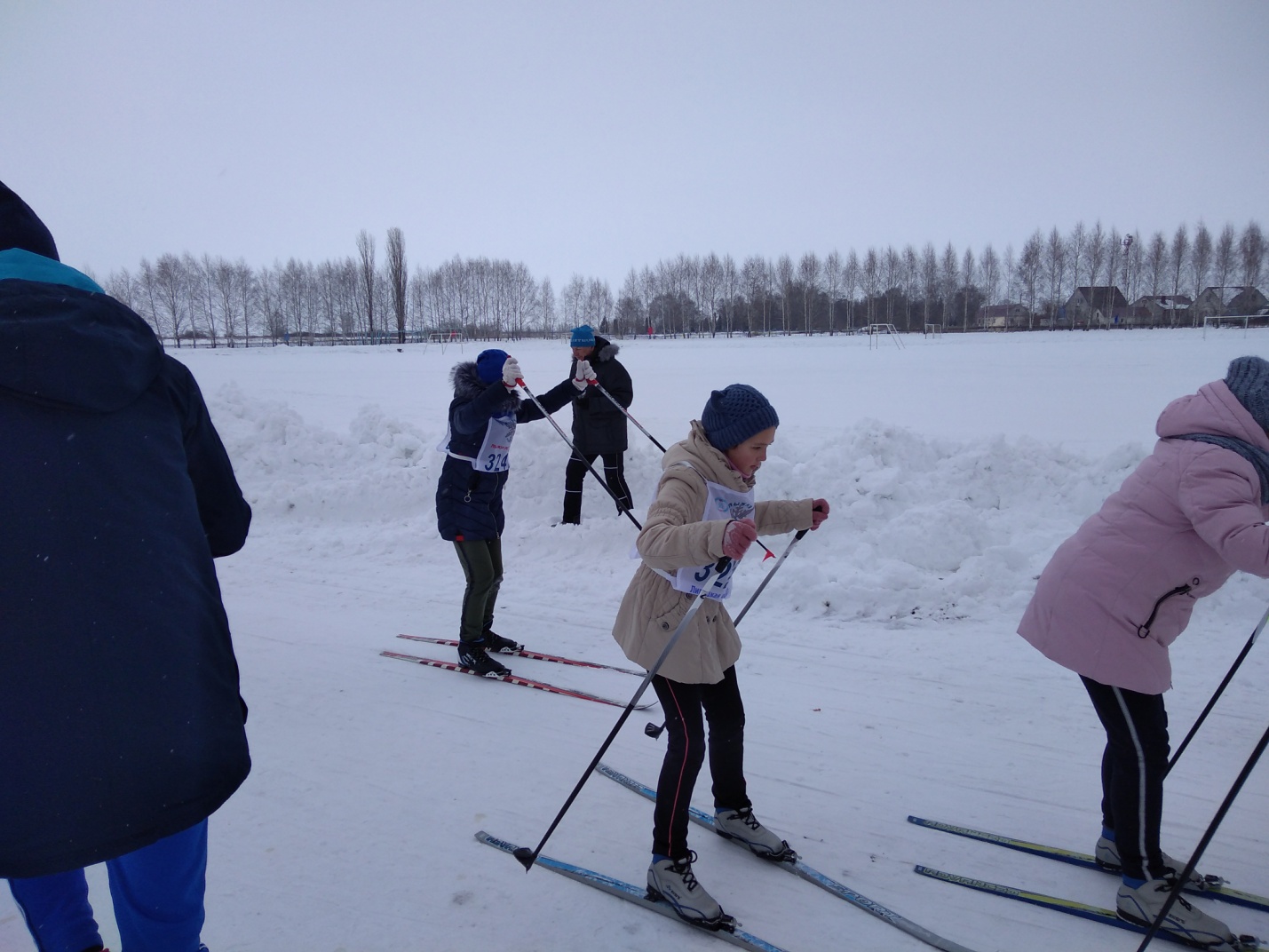 